О признании  утратившим силу некоторых постановлений администрации Малояушского сельского поселения Вурнарского района Чувашской Республики          Администрация Малояушского сельского поселения Вурнарского района Чувашской Республики постановляет                                       Признать утратившим силу:- постановление администрации Малояушского сельского поселения Вурнарского района Чувашской Республики  от 06.07.2018г. № 39 «Об утверждении Административного регламента администрации Малояушского сельского поселения Вурнарского района Чувашской Республики по предоставлению муниципальной услуги «Выдача разрешений на строительство, реконструкцию объектов капитального строительства и индивидуальное строительство»»;-  постановление администрации Малояушского сельского поселения Вурнарского района Чувашской Республики от 21.09.2018 г № 60 «О  внесении  изменений  в постановлениеадминистрации     Малояушского сельского поселения  Вурнарского      района Чувашской Республики от 06.07.2018 г. № 39 «Об утверждении административного регламента по предоставлению муниципальной услуги «Выдача разрешения на строительство, реконструкцию объектов капитального строительства и индивидуальное строительство»»;- постановление администрации Малояушского сельского поселения Вурнарского района Чувашской Республики от 23.09.2019г № 49 «О  внесении  изменений  в постановлениеадминистрации     Малояушского сельского поселения  Вурнарского  района Чувашской Республики от 06.07.2018 г. № 39 «Об утверждении Административного регламента по предоставлению муниципальной услуги «Выдача разрешения на строительство, реконструкцию объектов капитального строительства»»;- постановление администрации Малояушского сельского поселения Вурнарского района Чувашской Республики от 16.03.2020 г. № 19 «О внесении изменений в постановление администрации Малояушского сельского поселения от 06.07.2018 № 39 «Об утверждении Административного регламента администрации Малояушского сельского поселения Вурнарского района Чувашской Республики по предоставлению муниципальной услуги «Выдача разрешений на строительство, реконструкцию объектов капитального строительства»»;- постановление администрации Малояушского сельского поселения Вурнарского района Чувашской Республики от 21.10.2020г № 6 «О внесении изменений в постановление администрации Малояушского сельского поселения от 06.07.2018 № 39 «Об утверждении Административного регламента администрации Малояушского сельского поселения Вурнарского района Чувашской Республики по предоставлению муниципальной услуги «Выдача разрешений на строительство, реконструкцию объектов капитального строительства»»;- постановление администрации Малояушского сельского поселения Вурнарского района Чувашской Республики от 10.02.2021г № 9 «О внесении изменений в постановление администрации Малояушского сельского поселения Вурнарского района Чувашской Республики от 06.07.2018 №39 «Об утверждении административного регламента администрации Малояушского сельского поселения Вурнарского района Чувашской Республики по предоставлению муниципальной услуги «Выдача разрешений на строительство, реконструкцию объектов капитального строительства и индивидуальное строительство»»;2. Настоящее постановление вступает в силу после его официального опубликования.  Глава Малояушского сельского поселения Вурнарского района Чувашской Республики                                                               С.К.ВолковЧĂВАШ РЕСПУБЛИКИВАРНАР РАЙОНĚ 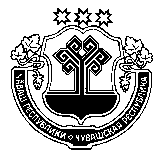 ЧУВАШСКАЯ РЕСПУБЛИКА ВУРНАРСКИЙ РАЙОН  КЕСЕН КИПЕКЯЛ ПОСЕЛЕНИЙЕНАДМИНИСТРАЦИЕ ЙЫШАНУ«25» ҫурла 2022г.    №39          КЕСЕН КИПЕКсалиАДМИНИСТРАЦИЯМАЛОЯУШСКОГО СЕЛЬСКОГОПОСЕЛЕНИЯ ПОСТАНОВЛЕНИЕ«25» августа 2022г.   № 39с. МАЛЫЕ ЯУШИ